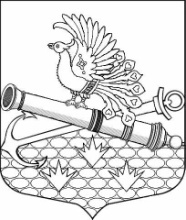 МУНИЦИПАЛЬНЫЙ СОВЕТ МУНИЦИПАЛЬНОГО ОБРАЗОВАНИЯМУНИЦИПАЛЬНЫЙ ОКРУГ ОБУХОВСКИЙПЯТЫЙ СОЗЫВ192012, Санкт-Петербург, 2-й Рабфаковский пер., д. 2, тел. (факс) 368-49-45е-mail: info@ moobuhovskiy.ru      http://мообуховский.рфРЕШЕНИЕ №от «    »  мая 2019 года                                                                                                    ПРОЕКТВносит на рассмотрение глава муниципального образования                                                                                                                  Санкт-Петербург «Об объявлении публичных слушаний по проектурешения МС МО МО Обуховский «Об утверждении отчета об исполнении бюджета МО МО Обуховский за 2018 год»В соответствии с  Бюджетным кодексом Российской Федерации, со статьей 28 Федерального закона от 06.10.2003 №131-ФЗ «Об общих принципах организации местного самоуправления в Российской Федерации», статьей 19 Закона Санкт-Петербурга от 23.09.2009 № 420-79 «Об организации местного самоуправления в Санкт-Петербурге», подпунктами 1, 3 и 4 пункта 4 статьи 9 Устава внутригородского муниципального образования Санкт-Петербурга муниципальный округ Обуховский, пунктом 11 статьи 32 Положения о бюджетном процессе во внутригородском муниципальном образовании Санкт-Петербурга муниципальный округ Обуховский, утвержденного Решением МС МО МО Обуховский от 28.07.2016 № 596, Положением о публичных слушаниях в МО МО Обуховский, утвержденного решением МС МО МО Обуховский от 11.03.2010 года № 319 Муниципальный совет Муниципального образования муниципальный округ ОбуховскийРЕШИЛ: 1. Вынести на публичные слушания проект решения МС МО МО Обуховский «Об утверждении отчета об исполнении бюджета МО МО Обуховский за 2018 год».2. Назначить проведение публичных слушаний по отчету об исполнении бюджета МО МО Обуховский за 2018 год на «29» мая 2019 года на 15.00 в помещении зала заседаний МС МО МО Обуховский по адресу: Санкт-Петербург, 2-й Рабфаковский переулок, дом 2.3. Разместить проект решения МС МО МО Обуховский «Об утверждении отчета об исполнении бюджета МО МО Обуховский за 2018 год» на официальном сайте МО МО Обуховский http://мообуховский.рф в срок до «18» мая 2019 года.4. Опубликовать проект решения МС МО МО Обуховский «Об утверждении отчета об исполнении бюджета МО МО Обуховский за 2018 год» в официальном печатном издании муниципального совета – газете «Обуховец» в срок до «18» мая 2019 года.5. Для обеспечения ознакомления жителей муниципального образования с проектом решения МС МО МО Обуховский «Об утверждении отчета об исполнении бюджета МО МО Обуховский за 2018 год», учета письменных предложений по проекту решения МС МО МО Обуховский «Об утверждении отчета об исполнении бюджета МО МО Обуховский за 2018 год», а также записи жителей МО МО Обуховский на участие в публичных слушаниях, создать рабочую группу в следующем составе:      - глава МА МО МО Обуховский Семенов М.Е.,      - главный специалист МС МО МО Обуховский Егиазарян Т.Н.6. Рабочей группе обеспечить в помещении приемной МС МО МО Обуховский по адресу:  Санкт-Петербург, 2-й Рабфаковский переулок, дом 2, по рабочим дням с 10.00 до 17.00 по «28» мая 2019 года:     - ознакомление жителей муниципального образования с проектом решения МС МО МО Обуховский «Об утверждении отчета об исполнении бюджета МО МО Обуховский за 2018 год»,     - учет письменных предложений по проекту решения МС МО МО Обуховский «Об утверждении отчета об исполнении бюджета МО МО Обуховский за 2018 год»,     - запись жителей МО МО Обуховский на участие в публичных слушаниях.7. Считать:- председателем публичных слушаний главу муниципального образования, исполняющего полномочия председателя муниципального совета, Топора В.В.,- секретарем публичных слушаний заместителя главы муниципального образования, исполняющего полномочия председателя муниципального совета, Остапенко А.Ю.,- докладчиком на публичных слушаниях главу МА МО МО Обуховский Семенова М.Е.8. Опубликовать настоящее решение в официальном печатном издании муниципального образования – газете «Обуховец», и разместить на официальном сайте органов местного самоуправления МО МО Обуховский в сети Интернет  в срок до «18» мая 2019 года.Глава муниципального образования,исполняющий полномочия председателя муниципального совета                                                                                                         В.В.Топор 